					Pakosław, ……………………………..Zgoda rodziców/opiekunów na udział dziecka w zajęciach tanecznych 
w grupie turniejowej/ treningowej Zespołu „PAKA”
od 1 września 2022r. do 30 września 2023r.…………………………………
Imię i nazwisko rodzica/opiekuna…………………………………
Adres…………………………………
tel. kontaktowy………………………………..				………………………………..
Data urodzenia dziecka				PeselWyrażam zgodę na udział mojego syna/córki …………………………………………………….…..
w zajęciach tanecznych. Jednocześnie oświadczam, że dziecko nie ma przeciwskazań zdrowotnych do udziału w w/w zajęciach. Zobowiązuję się do odpłatności za udział w zajęciach (zgodnie z  Zarządzeniem Nr Zarządzeniem Nr 10/2021  Dyrektora Ośrodka Kultury i Rekreacji w Pakosławiu ) oraz do punktualnego przywożenia i odbierania dziecka z zajęć.								……………………………………
								       Podpis rodzica/ opiekuna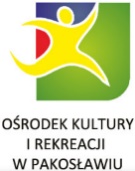 ZGODA NA UDZIAŁ W ZAJĘCIACH